ZAŁĄCZNIK NR 1A                                                                                                                 DO SIWZFORMULARZ OFERTOWY............................dnia……………................................................(pieczęć firmowa Wykonawcy)Karkonoska Państwowa Szkoła Wyższa w Jeleniej GórzeNawiązując do ogłoszenia o przetargu nieograniczonym nr DAT- 2151-3/19 na: Dostawa wraz z montażem komputerów, sprzętu komputerowego i oprogramowania  dla Karkonoskiej Państwowej Szkoły Wyższej  w Jeleniej GórzeCZĘŚĆ NR 1 ZAMÓWIENIANazwa Wykonawcy: ……………………..…………………………………………..………………………………………Adres Wykonawcy :…………………..………………………..……………………………………………………………Należy wpisać informacje dotyczące wszystkich Wykonawców wspólnie ubiegających się o udzielenie zamówienia, określając kto pełni rolę pełnomocnika  (jeżeli dotyczy) NIP …………….………………REGON …………………………… www ………………………..Telefon ……………………….. Fax ………………………………… e-mail ……………………….Nazwiska osób po stronie Wykonawcy uprawnionych do jego reprezentowania przy sporządzaniu niniejszej oferty:…………………………………………..……………………………………………………po zapoznaniu się ze Specyfikacją Istotnych Warunków Zamówienia oferuję:Wykonanie przedmiotu zamówienia w zakresie objętym specyfikacją istotnych warunków zamówienia za:całkowitą cenę brutto (netto + obowiązujący podatek VAT)  ……………..................... zł  (słownie złotych **:..................................................................................................................) w tym należny podatek VAT ………..%  w wysokości ……………………………………            (słownie złotych: ………………………………………………..……………………… ….)   Oświadczam, że zapoznałem się z treścią SIWZ i akceptuję jej postanowienia.Oferowana cena uwzględnia wszystkie koszty - wszystkie elementy niezbędne do pełnego zrealizowania zamówienia - zgodnie z zapisami SIWZ. Żadne niedoszacowanie, pominięcie, brak rozpoznania przedmiotu zamówienia nie będzie podstawą do żądania zmiany ceny umowy określonej w ofercie.Okres czasu dostawy wraz z montażem: ……………………dni roboczych od daty podpisania umowy.Oświadczam, że zapoznałem się z treścią wzoru umowy – zał. nr 8 do SIWZ i akceptuję jego postanowienia.                                    Oświadczam, że jestem związany niniejszą ofertą przez okres 30 dni od dnia upływu terminu składania ofert.Wybór niniejszej oferty będzie /nie będzie (niewłaściwe skreślić) prowadzić do powstania 
u Zamawiającego obowiązku podatkowego zgodnie z przepisami ustawy o podatku od towarów i usług. Wskazujemy nazwę (rodzaj) towaru lub usługi, których dostawa lub świadczenie będzie prowadzić do powstania powyższego obowiązku podatkowego ................................. oraz wartość tego towaru lub usługi bez kwoty podatku wynoszącą ........................ (brak wskazania  rozumiany będzie przez Zamawiającego jako informacja o tym, ze wybór oferty nie będzie prowadzić do powstania u Zamawiającego powyższego obowiązku podatkowego).[wybór oferty Wykonawcy prowadzi do „powstania u Zamawiającego obowiązku podatkowego”, kiedy zgodnie z przepisami ustawy o podatku od towarów i usług, to nabywca (Zamawiający) będzie zobowiązany do rozliczenia (odprowadzenia) podatku VAT].Oświadczam, pod rygorem wykluczenia z postępowania, iż wszystkie informacje zamieszczone w naszej ofercie i załącznikach do oferty są prawdziwe.W przypadku wyboru naszej oferty zobowiązujemy się do zawarcia umowy w terminie i miejscu wyznaczonym przez Zamawiającego.Wadium w kwocie ……… zł zostało uiszczone w dniu …………. w formie ……………… Informacje/dane niezbędne do zwrotu wadium (dotyczy Wykonawców wnoszących wadium        w pieniądzu): Nazwa banku, numer rachunku………………………………………………..Oświadczam, że zaoferowane elementy dostawy posiadają właściwości i parametry techniczne oraz dokumenty  zgodne z opisem przedmiotu zamówienia.Na zrealizowany cały przedmiot zamówienia udzielam gwarancji (liczonej od daty pisemnego odbioru przedmiotu zamówienia przez obie strony) zgodnie z okresami określonymi w poszczególnych szczegółowych opisach każdego urządzenia w Załączniku nr 3 do SIWZ Opis przedmiotu zamówienia. W przypadku braku opisu terminu wymaganej gwarancji przyjmuje się okres oferowany przez producenta urządzenia. Udzielam rękojmi na przedmiot zamówienia na okres 12 miesięcy liczony od daty pisemnego odbioru przedmiotu zamówienia przez obie strony.Autoryzowany serwis techniczny ma siedzibę:………………………………………………………………………………………………… adres, telefon16. Oświadczam, że wypełniłem obowiązki informacyjne przewidziane w art. 13 lub art. 14 RODO1) wobec osób fizycznych, od których dane osobowe bezpośrednio lub pośrednio pozyskałem w celu ubiegania się o udzielenie zamówienia publicznego w niniejszym postępowaniu.2)17. Oświadczam, że w rozumieniu przepisów art. 104-106 ustawy z dnia 02.07.2004r.                            o swobodzie działalności gospodarczej (tekst jedn. – dz. U. z 2016r. poz. 1829 z późn. zm.) jestem:mikroprzedsiębiorstwem	 TAK		 NIEmałym przedsiębiorstwem	 TAK		 NIEśrednim przedsiębiorstwem	 TAK		 NIEProszę zaznaczyć..............................					...............................................................miejscowość,  data		  			    pieczęcie imienne i podpisy osób      uprawnionych do reprezentowania Wykonawcy*/       niepotrzebne skreślić**/     przy rozbieżności między ceną wyrażoną cyfrą a  słownie, ważne jest określenie słownie***/   pod pojęciem ceny należy rozumieć definicję zawartą w art. 3 ustawy z dnia 5 lipca 2001r. o cenach,          „cena – wartość   wyrażoną   w   jednostkach   pieniężnych,   którą   kupujący   jest   obowiązany   zapłacić  przedsiębiorcy   za   towar lub  usługę;  w  cenie  uwzględnia się podatek od towarów i usług oraz podatek   akcyzowy,   jeżeli   na   podstawie   odrębnych   przepisów   sprzedaż   towaru (usługi) podlega obciążeniu  podatkiem od towarów i usług oraz podatkiem akcyzowym”.	1) Rozporządzenie Parlamentu Europejskiego i Rady (UE) 2016/679 z dnia 27 kwietnia 2016 r. w sprawie ochrony osób fizycznych w związku z przetwarzaniem danych osobowych i w sprawie swobodnego przepływu takich danych oraz uchylenia dyrektywy 95/46/WE (ogólne rozporządzenie o ochronie danych) (Dz. Urz. UE L 119 z 04.05.2016, str. 1). 2) W przypadku gdy Wykonawca nie przekazuje danych osobowych innych niż bezpośrednio jego dotyczących lub zachodzi wyłączenie stosowania obowiązku informacyjnego, stosownie do art. 13 ust. 4 lub art. 14 ust. 5 RODO treści oświadczenia Wykonawca nie składa (usunięcie treści oświadczenia np. przez jego wykreślenie).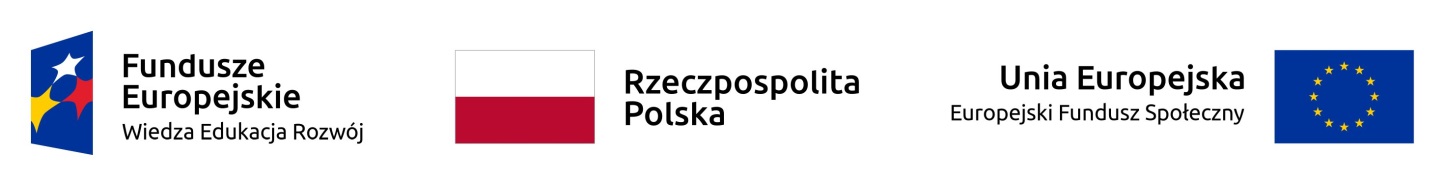 
Projekt pod nazwą „Utworzenie i wdrożenie zintegrowanego programu dla KPSW” w ramach Programu Operacyjnego Wiedza Edukacja Rozwój 2014-2020 współfinansowanego ze środków Europejskiego Funduszu Społecznego ZAŁĄCZNIK NR 1BDO SIWZ								     ............................dnia……………...............................................		(pieczęć firmowa Wykonawcy)Karkonoska Państwowa Szkoła Wyższa 		w Jeleniej Górze 	Nawiązując do ogłoszenia o przetargu nieograniczonym nr DAT - 2151-3/19 na: Dostawa wraz z montażem komputerów, sprzętu komputerowego i oprogramowania wraz z montażem dla Karkonoskiej Państwowej Szkoły Wyższej  w Jeleniej GórzeCZĘŚĆ NR 2 ZAMÓWIENIANazwa Wykonawcy: ……………………..…………………………………………..………………………………………Adres Wykonawcy :…………………..………………………..……………………………………………………………Należy wpisać informacje dotyczące wszystkich Wykonawców wspólnie ubiegających się o udzielenie zamówienia, określając kto pełni rolę pełnomocnika  (jeżeli dotyczy) NIP …………….………………REGON …………………………… www ………………………..Telefon ……………………….. Fax ………………………………… e-mail ……………………….Nazwiska osób po stronie Wykonawcy uprawnionych do jego reprezentowania przy sporządzaniu niniejszej oferty:…………………………………………..……………………………………………………po zapoznaniu się ze Specyfikacją Istotnych Warunków Zamówienia oferuję:Wykonanie przedmiotu zamówienia w zakresie objętym specyfikacją istotnych warunków zamówienia za:całkowitą cenę brutto (netto + obowiązujący podatek VAT)  ……………..................... zł  (słownie złotych **:..................................................................................................................) w tym należny podatek VAT ………..%  w wysokości ……………………………………            (słownie złotych: ………………………………………………..……………………… ….)   Oświadczam, że zapoznałem się z treścią SIWZ i akceptuję jej postanowienia.3. Oferowana cena uwzględnia wszystkie koszty - wszystkie elementy niezbędne do pełnego zrealizowania zamówienia - zgodnie z zapisami SIWZ. Żadne niedoszacowanie, pominięcie, brak rozpoznania przedmiotu zamówienia nie będzie podstawą do żądania zmiany ceny umowy określonej w ofercie.Okres czasu dostawy wraz  z montażem: …………………… dni roboczych od daty podpisania umowy.Oświadczam, że zapoznałem się z treścią wzoru umowy – zał. nr 8 do SIWZ i akceptuję jego postanowienia.                                    Oświadczam, że jestem związany niniejszą ofertą przez okres 30 dni od dnia upływu terminu składania ofert.Wybór niniejszej oferty będzie /nie będzie (niewłaściwe skreślić) prowadzić do powstania 
u Zamawiającego obowiązku podatkowego zgodnie z przepisami ustawy o podatku od towarów i usług. Wskazujemy nazwę (rodzaj) towaru lub usługi, których dostawa lub świadczenie będzie prowadzić do powstania powyższego obowiązku podatkowego ................................. oraz wartość tego towaru lub usługi bez kwoty podatku wynoszącą ........................ (brak wskazania  rozumiany będzie przez Zamawiającego jako informacja o tym, ze wybór oferty nie będzie prowadzić do powstania u Zamawiającego powyższego obowiązku podatkowego).[wybór oferty Wykonawcy prowadzi do „powstania u Zamawiającego obowiązku podatkowego”, kiedy zgodnie z przepisami ustawy o podatku od towarów i usług, to nabywca (Zamawiający) będzie zobowiązany do rozliczenia (odprowadzenia) podatku VAT].Oświadczam, pod rygorem wykluczenia z postępowania, iż wszystkie informacje zamieszczone w naszej ofercie i załącznikach do oferty są prawdziwe.W przypadku wyboru naszej oferty zobowiązujemy się do zawarcia umowy w terminie i miejscu wyznaczonym przez Zamawiającego.Wadium w kwocie ……… zł zostało uiszczone w dniu …………. w formie ……………… Informacje/dane niezbędne do zwrotu wadium (dotyczy Wykonawców wnoszących wadium w pieniądzu): Nazwa banku, numer rachunku………………………………………Oświadczam, że zaoferowane elementy dostawy posiadają właściwości i parametry techniczne oraz dokumenty  zgodne z opisem przedmiotu zamówienia.Na zrealizowany cały przedmiot zamówienia udzielam gwarancji (liczonej od daty pisemnego odbioru przedmiotu zamówienia przez obie strony) zgodnie z okresami określonymi w poszczególnych szczegółowych opisach każdego urządzenia w Załączniku nr 3 do SIWZ Opis przedmiotu zamówienia. W przypadku braku opisu terminu wymaganej gwarancji przyjmuje się okres oferowany przez producenta urządzenia. Udzielam rękojmi na przedmiot zamówienia na okres 12 miesięcy liczony od daty pisemnego odbioru przedmiotu zamówienia przez obie strony.Autoryzowany serwis techniczny ma siedzibę:………………………………………………………………………………………………… adres, telefon16. Oświadczam, że wypełniłem obowiązki informacyjne przewidziane w art. 13 lub art. 14 RODO1) wobec osób fizycznych, od których dane osobowe bezpośrednio lub pośrednio pozyskałem w celu ubiegania się o udzielenie zamówienia publicznego w niniejszym postępowaniu.2)17. Oświadczam, że w rozumieniu przepisów art. 104-106 ustawy z dnia 02.07.2004r.                            o swobodzie działalności gospodarczej (tekst jedn. – dz. U. z 2016r. poz. 1829 z późn. zm.) jestem:mikroprzedsiębiorstwem	 TAK		 NIEmałym przedsiębiorstwem	 TAK		 NIEśrednim przedsiębiorstwem	 TAK		 NIEProszę zaznaczyć..............................					...............................................................miejscowość,  data		  			    pieczęcie imienne i podpisy osób      uprawnionych do reprezentowania Wykonawcy*/       niepotrzebne skreślić**/     przy rozbieżności między ceną wyrażoną cyfrą a  słownie, ważne jest określenie słownie***/   pod pojęciem ceny należy rozumieć definicję zawartą w art. 3 ustawy z dnia 5 lipca 2001r. o cenach,          „cena – wartość   wyrażoną   w   jednostkach   pieniężnych,   którą   kupujący   jest   obowiązany   zapłacić  przedsiębiorcy   za   towar lub  usługę;  w  cenie  uwzględnia się podatek od towarów i usług oraz podatek   akcyzowy,   jeżeli   na   podstawie   odrębnych   przepisów   sprzedaż   towaru (usługi) podlega obciążeniu  podatkiem od towarów i usług oraz podatkiem akcyzowym”.	1) Rozporządzenie Parlamentu Europejskiego i Rady (UE) 2016/679 z dnia 27 kwietnia 2016 r. w sprawie ochrony osób fizycznych w związku z przetwarzaniem danych osobowych i w sprawie swobodnego przepływu takich danych oraz uchylenia dyrektywy 95/46/WE (ogólne rozporządzenie o ochronie danych) (Dz. Urz. UE L 119 z 04.05.2016, str. 1). 2) W przypadku gdy Wykonawca nie przekazuje danych osobowych innych niż bezpośrednio jego dotyczących lub zachodzi wyłączenie stosowania obowiązku informacyjnego, stosownie do art. 13 ust. 4 lub art. 14 ust. 5 RODO treści oświadczenia Wykonawca nie składa (usunięcie treści oświadczenia np. przez jego wykreślenie).ZAŁĄCZNIK NR 1C                                                                                                                   DO SIWZFORMULARZ OFERTOWY............................dnia……………................................................(pieczęć firmowa Wykonawcy)Karkonoska Państwowa Szkoła Wyższa w Jeleniej GórzeNawiązując do ogłoszenia o przetargu nieograniczonym nr DAT- 2151-3/19 na: Dostawa wraz z montażem komputerów, sprzętu komputerowego i oprogramowania  dla Karkonoskiej Państwowej Szkoły Wyższej  w Jeleniej GórzeCZĘŚĆ NR 1 ZAMÓWIENIANazwa Wykonawcy: ……………………..…………………………………………..………………………………………Adres Wykonawcy :…………………..………………………..……………………………………………………………Należy wpisać informacje dotyczące wszystkich Wykonawców wspólnie ubiegających się o udzielenie zamówienia, określając kto pełni rolę pełnomocnika  (jeżeli dotyczy) NIP …………….………………REGON …………………………… www ………………………..Telefon ……………………….. Fax ………………………………… e-mail ……………………….Nazwiska osób po stronie Wykonawcy uprawnionych do jego reprezentowania przy sporządzaniu niniejszej oferty:…………………………………………..……………………………………………………po zapoznaniu się ze Specyfikacją Istotnych Warunków Zamówienia oferuję:Wykonanie przedmiotu zamówienia w zakresie objętym specyfikacją istotnych warunków zamówienia za:całkowitą cenę brutto (netto + obowiązujący podatek VAT)  ……………..................... zł  (słownie złotych **:..................................................................................................................) w tym należny podatek VAT ………..%  w wysokości ……………………………………            (słownie złotych: ………………………………………………..……………………… ….)   Oświadczam, że zapoznałem się z treścią SIWZ i akceptuję jej postanowienia.Oferowana cena uwzględnia wszystkie koszty - wszystkie elementy niezbędne do pełnego zrealizowania zamówienia - zgodnie z zapisami SIWZ. Żadne niedoszacowanie, pominięcie, brak rozpoznania przedmiotu zamówienia nie będzie podstawą do żądania zmiany ceny umowy określonej w ofercie.Okres czasu dostawy: ……………………dni roboczych od daty podpisania umowy.Oświadczam, że zapoznałem się z treścią wzoru umowy – zał. nr 8 do SIWZ i akceptuję jego postanowienia.                                    Oświadczam, że jestem związany niniejszą ofertą przez okres 30 dni od dnia upływu terminu składania ofert.Wybór niniejszej oferty będzie /nie będzie (niewłaściwe skreślić) prowadzić do powstania 
u Zamawiającego obowiązku podatkowego zgodnie z przepisami ustawy o podatku od towarów i usług. Wskazujemy nazwę (rodzaj) towaru lub usługi, których dostawa lub świadczenie będzie prowadzić do powstania powyższego obowiązku podatkowego ................................. oraz wartość tego towaru lub usługi bez kwoty podatku wynoszącą ........................ (brak wskazania  rozumiany będzie przez Zamawiającego jako informacja o tym, ze wybór oferty nie będzie prowadzić do powstania u Zamawiającego powyższego obowiązku podatkowego).[wybór oferty Wykonawcy prowadzi do „powstania u Zamawiającego obowiązku podatkowego”, kiedy zgodnie z przepisami ustawy o podatku od towarów i usług, to nabywca (Zamawiający) będzie zobowiązany do rozliczenia (odprowadzenia) podatku VAT].Oświadczam, pod rygorem wykluczenia z postępowania, iż wszystkie informacje zamieszczone w naszej ofercie i załącznikach do oferty są prawdziwe.W przypadku wyboru naszej oferty zobowiązujemy się do zawarcia umowy w terminie i miejscu wyznaczonym przez Zamawiającego.Oświadczam, że zaoferowane elementy dostawy posiadają właściwości i parametry techniczne oraz dokumenty  zgodne z opisem przedmiotu zamówienia.Na zrealizowany cały przedmiot zamówienia udzielam gwarancji (liczonej od daty pisemnego odbioru przedmiotu zamówienia przez obie strony) zgodnie z okresami określonymi w poszczególnych szczegółowych opisach każdego urządzenia w Załączniku nr 3 do SIWZ Opis przedmiotu zamówienia. W przypadku braku opisu terminu wymaganej gwarancji przyjmuje się okres oferowany przez producenta urządzenia. Udzielam rękojmi na przedmiot zamówienia na okres 12 miesięcy liczony od daty pisemnego odbioru przedmiotu zamówienia przez obie strony.     13. Oświadczam, że wypełniłem obowiązki informacyjne przewidziane w art. 13 lub art. 14 RODO1) wobec osób fizycznych, od których dane osobowe bezpośrednio lub pośrednio pozyskałem w celu ubiegania się o udzielenie zamówienia publicznego w niniejszym postępowaniu.2)    14. Oświadczam, że w rozumieniu przepisów art. 104-106 ustawy z dnia 02.07.2004r.                            o swobodzie działalności gospodarczej (tekst jedn. – dz. U. z 2016r. poz. 1829 z późn. zm.) jestem:    mikroprzedsiębiorstwem	 TAK		 NIEmałym przedsiębiorstwem	 TAK		 NIEśrednim przedsiębiorstwem	 TAK		 NIEProszę zaznaczyć..............................					...............................................................miejscowość,  data		  			    pieczęcie imienne i podpisy osób      uprawnionych do reprezentowania Wykonawcy*/       niepotrzebne skreślić**/     przy rozbieżności między ceną wyrażoną cyfrą a  słownie, ważne jest określenie słownie***/   pod pojęciem ceny należy rozumieć definicję zawartą w art. 3 ustawy z dnia 5 lipca 2001r. o cenach,          „cena – wartość   wyrażoną   w   jednostkach   pieniężnych,   którą   kupujący   jest   obowiązany   zapłacić  przedsiębiorcy   za   towar lub  usługę;  w  cenie  uwzględnia się podatek od towarów i usług oraz podatek   akcyzowy,   jeżeli   na   podstawie   odrębnych   przepisów   sprzedaż   towaru (usługi) podlega obciążeniu  podatkiem od towarów i usług oraz podatkiem akcyzowym”.	1) Rozporządzenie Parlamentu Europejskiego i Rady (UE) 2016/679 z dnia 27 kwietnia 2016 r. w sprawie ochrony osób fizycznych w związku z przetwarzaniem danych osobowych i w sprawie swobodnego przepływu takich danych oraz uchylenia dyrektywy 95/46/WE (ogólne rozporządzenie o ochronie danych) (Dz. Urz. UE L 119 z 04.05.2016, str. 1). 2) W przypadku gdy Wykonawca nie przekazuje danych osobowych innych niż bezpośrednio jego dotyczących lub zachodzi wyłączenie stosowania obowiązku informacyjnego, stosownie do art. 13 ust. 4 lub art. 14 ust. 5 RODO treści oświadczenia Wykonawca nie składa (usunięcie treści oświadczenia np. przez jego wykreślenie).ZAŁĄCZNIK NR 2                                                                                                                  DO SIWZ………...……………….……pieczęć firmowa Wykonawcy		Nawiązując do ogłoszenia o przetargu nieograniczonym nr DAT- 2151-3/19 na: Dostawa wraz z montażem komputerów, sprzętu komputerowego i oprogramowania dla Karkonoskiej Państwowej Szkoły Wyższej  w Jeleniej GórzeINFORMACJA O CZĘŚCIACH  ZAMÓWIENIA, KTÓRYCH  WYKONANIE WYKONAWCA ZAMIERZA POWIERZYĆ PODWYKONAWCOM LUB WYKONANIU ZAMÓWIENIA SIŁAMI WŁASNYMI Na potrzeby postępowania o udzielenie zamówienia publicznego Nr: DAT-2151-3/19 Część nr 1 zamówienia/część nr 2 zamówienia/ część nr 3 zamówienia (niepotrzebne skreślić) informuję, że (odpowiednie zaznaczyć):Wykonamy całe zamówienie siłami własnymi.Przy pomocy podwykonawców wykonamy następujące części zamówienia:W przypadku zatrudnienia podwykonawców Wykonawca wypełnia niniejsza tabelę W przypadku zatrudnienia podwykonawców, oświadczamy że ponosimy całkowitą odpowiedzialność za działanie lub zaniechania wszystkich podwykonawców.Miejscowość, data: ….....................................             				 .............................................................(pieczęć imienna i podpis Wykonawcy lubosoby uprawnionej do reprezentacji                                Wykonawcy)WYKONAWCA:                                                                                             ZAŁĄCZNIK NR 4                                                                                                                    DO SIWZ      …………….…………….……                    (miejscowość, data)OŚWIADCZENIE WYKONAWCY składane na podstawie art.25a ust.1 ustawy z dnia 29 stycznia 2004 r. Prawo zamówień publicznych DOTYCZĄCE SPEŁNIANIA WARUNKÓW UDZIAŁU W POSTĘPOWANIU  NA ZADANIE PN.:Dostawa wraz z montażem komputerów, sprzętu komputerowego i oprogramowania dla Karkonoskiej Państwowej Szkoły Wyższej  w Jeleniej Górze Część nr 1 zamówienia/część nr 2 zamówienia  (niepotrzebne skreślić)Działając w imieniu ...................................................................................................................                                                                                 /nazwa Wykonawcy/i będąc należycie upoważnionym do jego reprezentowania, składając ofertę w postępowaniu                         o udzielenie zamówienia publicznego oświadczam, co następuje:Oświadczam, że spełniam warunki udziału w niniejszym postępowaniu określone przez Zamawiającego. Oświadczam, że w celu wykazania spełniania warunków udziału w postępowaniu, określonych przez Zamawiającego w SIWZ, polegam na zasobach następującego/ych podmiotu/ów: (jeżeli dotyczy) /* …………………………………………………………………………………………………………………………………………………………………………………………………………………………………………………………………………………………………………………………………………………………………………………………………………w następującym zakresie (wskazać podmiot -pełną nazwę/firmę, a także w zależności od podmiotu NIP/PESEL, KRS/CEiDG  i określić odpowiedni zakres dla wskazanego podmiotu): ……………………………………………………………………………………………………………………………………………………………………………………………………………………………………………………………………………………………………………………………………………………………………………………………………………………………………………………………………………………………………………………………………………………………………………………………………………Oświadczam, że wszystkie informacje podane w powyższym/ych oświadczeniu/ach są aktualne i zgodne z prawdą oraz zostały przedstawione z pełną świadomością konsekwencji wprowadzenia Zamawiającego w błąd przy przedstawianiu informacji.Miejscowość, data: …..................................................................................................(pieczęć imienna i podpis Wykonawcy lubosoby uprawnionej do reprezentacji                                Wykonawcy)WYKONAWCA:                                                                                              ZAŁĄCZNIK NR 5                                                                                                                  DO SIWZ       …………….…………….………                    (miejscowość, data)OŚWIADCZENIE WYKONAWCY składane na podstawie art.25a ust.1 ustawy z dnia 29 stycznia 2004 r. Prawo zamówień publicznych DOTYCZĄCE PRZESŁANEK WYKLUCZENIA Z POSTĘPOWANIA                       na zadanie pn.: Dostawa wraz z montażem komputerów, sprzętu komputerowego i oprogramowania dla Karkonoskiej Państwowej Szkoły Wyższej  w Jeleniej Górze Część nr 1 zamówienia/część nr 2 zamówienia/ część nr 3 zamówienia (niepotrzebne skreślić)Działając w imieniu ...................................................................................................................                                                                                 /nazwa Wykonawcy/i będąc należycie upoważnionym do jego reprezentowania, składając ofertę w postępowaniu                      o udzielenie zamówienia publicznego oświadczam, co następuje:Oświadczam, że nie podlegam wykluczeniu z postępowania na podstawie 
art.24 ust.1 pkt.12-23 ustawy – Prawo zamówień publicznych. Oświadczam, że nie podlegam wykluczeniu z postępowania na podstawie art. 24 ust. 5 pkt 1 oraz 5-8 ustawy.Oświadczam, że zachodzą w stosunku do mnie podstawy wykluczenia z postępowania na podstawie art.24 ...………..  (podać mającą zastosowanie podstawę wykluczenia spośród wymienionych w art.24 ust.1 pkt.13-14, 16-20 lub art. 24 ust. 5 pkt 1 oraz 5-8 ustawy Pzp) ustawy – Prawo zamówień publicznych. Jednocześnie oświadczam, że w związku z ww. okolicznością, na podstawie art.24 ust.8 ustawy – Prawo zamówień publicznych podjąłem następujące środki naprawcze: (jeżeli dotyczy)  …………………………………………………………………………………………………………………………………………………………………………………………………………………………………………………………………………………………………………………………………………………………………………………………………………Oświadczam, że w stosunku do następującego/ych podmiotu/tów, na którego/ych zasoby powołuję się w niniejszym postępowaniu, tj. (podać pełną nazwę/firmę, adres, a także w zależności od podmiotu: NIP/PESEL, KRS/CEiDG): (jeżeli dotyczy)……………………………………………………………………………………………………………………………………………………………………………………………………………………………………………………………………………………………………………………………………………………………………………………………………………………………………………………………………………………………………………  nie zachodzą podstawy wykluczenia z postępowania o udzielenie zamówienia.Oświadczam, że w stosunku do następującego/ych podmiotu/tów, będącego/ych podwykonawcą/ami: …………………………………………................. (podać pełną nazwę/firmę, adres, a także w zależności od podmiotu: NIP/PESEL, KRS/CEiDG): (jeżeli dotyczy)……………………………………………………………………………………………………………………………………………………………………………………………………………………………………………………………………………………………………………………………………………………………………………………………………………………………………………………………………………………………………………  nie zachodzą podstawy wykluczenia z postępowania o udzielenie zamówienia.Oświadczam, że wszystkie informacje podane w powyższym/ych oświadczeniu/ach są aktualne i zgodne z prawdą oraz zostały przedstawione z pełną świadomością konsekwencji wprowadzenia Zamawiającego w błąd przy przedstawianiu informacji.Miejscowość, data: …..................................................................................................(pieczęć imienna i podpis Wykonawcy lubosoby uprawnionej do reprezentacji                                Wykonawcy)            ZAŁĄCZNIK NR 6                                                                                                                  DO SIWZ………...……………….……pieczęć firmowa Wykonawcy		Dotyczy: przetargu nieograniczonego nr: DAT-2151-3/19: Dostawa wraz z montażem komputerów, sprzętu komputerowego i oprogramowania dla Karkonoskiej Państwowej Szkoły Wyższej  w Jeleniej GórzeCzęść nr 1 zamówienia 
WYKAZ DOSTAW WRAZ Z MONTAŻEMWykonawca wykaże, że wykonał  w okresie ostatnich 3 lat przed upływem terminu składania ofert, a jeżeli okres prowadzenia działalności jest krótszy - w tym okresie, co najmniej jedną dostawę z montażem komputerów i sprzętu komputerowego o wartości co najmniej 250.000,00 zł brutto (słownie złotych: dwieście pięćdziesiąt tysięcy złotych)* Do wykazu należy dowody określające czy te dostawy zostały wykonane lub są wykonywane należycie, przy czym dowodami, o których mowa, są referencje bądź inne dokumenty wystawione przez podmiot, na rzecz którego dostawy były wykonywane, a jeżeli z uzasadnionej przyczyny o obiektywnym charakterze Wykonawca nie jest w stanie uzyskać tych dokumentów – oświadczenie Wykonawcy.Część nr 2 zamówieniaWYKAZ DOSTAW WRAZ Z MONTAŻEMWykonawca wykaże, że wykonał  w okresie ostatnich 3 lat przed upływem terminu składania ofert, a jeżeli okres prowadzenia działalności jest krótszy - w tym okresie, co najmniej jedną dostawę wraz z montażem  komputerów i sprzętu komputerowego o wartości co najmniej 90.000,00 zł brutto (słownie złotych: dziewięćdziesiąt tysięcy złotych)* Do wykazu należy dowody określające czy te dostawy zostały wykonane lub są wykonywane należycie, przy czym dowodami, o których mowa, są referencje bądź inne dokumenty wystawione przez podmiot, na rzecz którego dostawy były wykonywane, a jeżeli z uzasadnionej przyczyny o obiektywnym charakterze Wykonawca nie jest w stanie uzyskać tych dokumentów – oświadczenie Wykonawcy. Miejscowość, data: …..........................               ........................................................................(pieczęć imienna i podpis Wykonawcy lubosoby uprawnionej do reprezentacji)              ZAŁĄCZNIK NR 7 											DO SIWZ………...…………………                                                                                             pieczęć firmowa Wykonawcy		Dotyczy: przetargu nieograniczonego nr: DAT-2151-3/19: Dostawa wraz z montażem komputerów, sprzętu komputerowego i oprogramowania dla Karkonoskiej Państwowej Szkoły Wyższej  w Jeleniej GórzeCzęść nr 1 zamówienia/ Część nr 2 zamówienia/Część nr 3 zamówienia  (niepotrzebne skreślić)OŚWIADCZENIEo przynależności lub braku przynależności do grupy kapitałowej*Działając w imieniu ...................................................................................................................                                                                                 /nazwa Wykonawcy/i będąc należycie upoważnionym do jego reprezentowania, w związku z udziałem  w postępowaniu o udzielenie zamówienia publicznego nr DAT-2151-3/19 po zapoznaniu się z informacją, o której mowa w art. 86 ust. 5 ustawy Prawo zamówień publicznych, zamieszczoną na stronie internetowej Zamawiającego, oświadczam/-my, iż: (odpowiednie zaznaczyć/wypełnić)nie należę/nie należymy do grupy kapitałowej w rozumieniu ustawy z dnia 16 lutego 2007 r. o ochronie konkurencji i konsumentów (Dz. U. z 2015 r. poz. 184, 1618 i 1634), o której mowa w art. 24 ust. 1 pkt 23 ustawy z dnia 29 stycznia 2004 r. – Prawo zamówień publicznych,należę/należymy do grupy kapitałowej, o której mowa w art. 24 ust. 1 pkt 23 ustawy z dnia 29 stycznia 2004 r. – Prawo zamówień publicznych, w skład której wchodzą niżej wymienione podmioty:(podać nazwy i adresy firm)………………………………………………………………………………………….…….…………………………………………………………………………………….………………………………………………………………………………………….(o ile dotyczy) Przedstawiam następujące dowody, że powiązania z innym Wykonawcą nie prowadzą do zakłócenia konkurencji w niniejszym postepowaniu: 1) ………………………………………………………………..2) ………………………………………………………………..3) ………………………………………………………………..Miejscowość, data: …..........................                ........................................................................(pieczęć imienna i podpis Wykonawcy lubosoby uprawnionej do reprezentacji                                Wykonawcy)ZAŁĄCZNIK NR 8 DO SIWZ                                                      „PROJEKT”UMOWA NR  ..../DAT/2019W dniu  ....................... 2019 r. pomiędzy:Karkonoską Państwową Szkołą Wyższą w Jeleniej Górze z siedzibą przy ul. Lwóweckiej 18,  posiadającą numer identyfikacyjny NIP 611-21-72-838, zwaną dalej „Zamawiającym”  reprezentowaną przez :Mariana Ursela		       -       RektoraGrażynę Malczuk                      -        Kanclerzaprzy kontrasygnacie kwestora  –  Joanny Babczuk z jednej strony,  a  ......................................................................................................................................................,
działającym na podstawie  ............................................ posiadającym numer identyfikacyjny NIP ...........................,  Regon  ........................................... , zwanym dalej ”Wykonawcą”,  
reprezentowanym przez :              1. ...............................                   -                     .............              2. ..............................                    -                     .............               z drugiej strony,        została zawarta umowa o treści następującej:§ 1.W oparciu  o  dokonany  wybór oferty w przeprowadzonym  przetargu nieograniczonym nr DAT-2151-3/19 pn.: Dostawa wraz z montażem komputerów, sprzętu komputerowego                            i oprogramowania dla Karkonoskiej Państwowej Szkoły Wyższej  w Jeleniej Górze Zamawiający zleca, a Wykonawca przyjmuje do wykonania:      Część Nr 1 – dostawa wraz z montażem komputerów, sprzętu komputerowego                                  i oprogramowania ogólnouczelnianego dla KPSWczęść Nr 2 – dostawa wraz z montażem komputerów i sprzętu komputerowego w ramach projektu „Utworzenie i wdrożenie zintegrowanego programu dla KPSW” współfinansowanego ze środków Europejskiego Funduszu Społecznego, w ramach osi III Szkolnictwo Wyższe dla gospodarki i rozwoju, Działanie 3.5 – Kompleksowe programy szkół wyższych Programu Operacyjnego Wiedza Edukacja Rozwój na lata 2014-2020.Część Nr 3 – dostawa oprogramowania edukacyjnego dla KPSW  w zakresie uszczegółowionym w opisie przedmiotu zamówienia, stanowiącym Załącznik Nr 3 do specyfikacji istotnych warunków  zamówienia wraz z przyjętym formularzem ofertowym.   2.Strony zgodnie ustalają, że Zamawiający dostarczył Wykonawcy specyfikację istotnych warunków zamówienia, zawierającą między innymi istotne dla Zamawiającego  postanowienia i zobowiązania Wykonawcy oraz, że są one wprowadzone do niniejszej umowy w sprawie zamówienia publicznego.Specyfikacja istotnych warunków zamówienia wraz z integralnymi załącznikami, opisem przedmiotu zamówienia, wraz ze złożoną ofertą - stanowią integralną część niniejszej umowy.§ 3Za wykonanie przedmiotu umowy Zamawiający zapłaci Wykonawcy wynagrodzenie łącznie                 z podatkiem VAT:dla części nr 1: w kwocie …………….. PLN (słownie złotych: …………………………. 00/100) w tym ………… PLN (słownie złotych: ………………………………….. 00/100)   stanowi  podatek VAT. W cenie zostały uwzględnione wszystkie elementy cenotwórcze w tym: transport  do miejsca realizacji dostawy.dla części nr 2: w kwocie …………….. PLN (słownie złotych: …………………………. 00/100) w tym ………… PLN (słownie złotych: ………………………………….. 00/100)   stanowi  podatek VAT. W cenie zostały uwzględnione wszystkie elementy cenotwórcze w tym: transport  do miejsca realizacji dostawy.dla części nr 3: w kwocie …………….. PLN (słownie złotych: …………………………. 00/100) w tym ………… PLN (słownie złotych: ………………………………….. 00/100)   stanowi  podatek VAT. W cenie zostały uwzględnione wszystkie elementy cenotwórcze w tym: transport  do miejsca realizacji dostawy.2.  Wykonawca zobowiązuje się do wystawienia faktury VAT ze stawką 0% dla wskazanych urządzeń zamiast 23% po przedłożeniu przez Zamawiającego odpowiedniej dokumentacji uprawniającej do zastosowania stawki VAT w wys. 0% dla wskazanego sprzętu.§ 4Termin  realizacji zamówienia: Zadnie nr 1 - do ……………. Zadanie nr 2  - do …………..Zadanie nr 3 – do …………..§ 5Podstawą do wystawienia faktury będzie protokół odbioru przedmiotu umowy wraz                                  z dołączonymi dokumentami tj. certyfikatami dokumentującymi spełnienie wszystkich wymagań normatywnych, jakościowych, bezpieczeństwa dopuszczających towar do obrotu rynkowego z gwarancjami i instrukcjami  użytkowania.Protokół musi być podpisany przez uprawnionego pracownika Zamawiającego                              i Wykonawcy.Zapłata dla Wykonawcy będzie zrealizowana w oparciu o wystawioną fakturę przelewem na rachunek Wykonawcy do 30 dni licząc od daty otrzymania faktury przez Zamawiającego.Od nie zapłaconych w terminie należności Wykonawcy przysługują odsetki ustawowe.Jeżeli w toku czynności odbioru zostaną stwierdzone wady, to Zamawiający może odstąpić od umowy lub żądać wykonania przedmiotu odbioru po raz drugi.§ 6Wykonawca zobowiązuje się;dostarczyć przedmiot umowy fabrycznie nowy, w oryginalnych opakowaniach, do poniesienia kosztów dostawy do siedziby Zamawiającego przy 
ul. Lwóweckiej 18 w miejsce wskazane przez Zamawiającego,  w ramach dostawy zestawów komputerowych stacjonarnych, komputerów, laptopów, serwerów, drukarek, urządzeń wielofunkcyjnych, monitorów interaktywnych, routerów, storage oraz ups-ów dokonać dostawy urządzeń do lokalizacji wskazanej przez Zamawiającego w jego siedzibie, rozpakować, podłączyć, wstępnie skonfigurować                          i uruchomić. Wymagane przeprowadzenie szkolenia w siedzibie Zamawiającego                              z konfiguracji i obsługi monitorów interaktywnych dla 3 grup w wymiarze 8h lekcyjnych dla każdej z grupy przez producenta oferowanego oprogramowania do tablic interaktywnych oraz wstępne szkolenie z MacOS w siedzibie Zamawiającego w wymiarze 3h lekcyjnych (laptop typ 3).W ramach dostawy serwera, storage i przełączników Wykonawca przeprowadzi szkolenie                   w języku polskim w siedzibie Zamawiającego w zakresie:- konfiguracja serwera,- konfiguracja storage,- administracja serwerem,- administracja storage,- konfiguracja i obsługa przełączników.- pełne wdrożenie oprogramowania do backupu wraz z opracowaniem scenariuszy działania dostosowanych do posiadanego środowiska wirtualnego i fizycznego ogłaszającego.W ramach szkolenia muszą zostać również przedstawione – zaprezentowane scenariusze diagnostyczne i scenariusze aktualizacji. Wykonawca nie może przenieść na osobę trzecią praw i obowiązków wynikających                       z Umowy, w całości lub w części. Wykonawca może jednak dokonać cesji wierzytelności                 o zapłatę ceny za dostarczone Towary lub przenieść obowiązek zapłaty kar umownych oraz odszkodowań należnych Zamawiającemu, za uprzednią zgodą Zamawiającego wyrażoną na piśmie. 7Wykonawca udziela Zamawiającemu gwarancji jakości na cały przedmiot umowy.Na sprzęt komputerowy okres gwarancji jakości ustala się na okres wskazany                           w opisie przedmiotu zamówienia stanowiącym załącznik do niniejszej umowy, licząc od daty podpisania bezusterkowego protokołu przekazania do Zamawiającego przedmiotu umowy.W ramach przedmiotowej gwarancji Wykonawca pokrywa koszty napraw przedmiotu umowy oraz koszty wymiany wadliwych elementów lub zestawów, jeżeli zajdzie taka konieczność. Wszelkie koszty z tym związane jak koszty transportu, ubezpieczenia, koszty robocizny oraz ewentualne koszty podróży i pobytu specjalistów Wykonawcy  w Karkonoskiej Państwowej Szkole Wyższej poniesie Wykonawca.Dla oryginalnych elementów dostarczonych w miejsce wadliwych obowiązuje nowy okres gwarancyjny.Serwis gwarancyjny Wykonawcy w przypadku potrzeby powinien zgłosić się w siedzibie Zamawiającego do końca następnego dnia roboczego od zgłoszenia awarii.W przypadku naprawy trwającej dłużej niż trzy dni zapewniony zostanie Zamawiającemu sprzęt zastępczy, nie gorszej jakości niż naprawiany, od czwartego dnia na koszt Wykonawcy.Wykonawca udziela rękojmi na przedmiot zamówienia na okres 12 miesięcy dla wszystkich części – liczony od daty pisemnego odbioru przedmiotu zamówienia przez obie strony. 8Reprezentantem Wykonawcy w czasie realizacji zamówienia będzie …………………….  tel.  ……………………..Pracownikiem nadzorującym ze strony Zamawiającego będzie ……………………..Wykonawca zobowiązuje się do współpracy z pracownikiem wymienionym w pkt.2 91. Wykonawca zapłaci Zamawiającemu karę umowną:     a) za odstąpienie od umowy przez Zamawiającego z przyczyn, za które ponosi odpowiedzialność Wykonawca - w wysokości 10% wynagrodzenia umownego o którym mowa, b)  za zwłokę w oddaniu określonego w umowie przedmiotu odbioru - w wysokości 1 %  wartości wynagrodzenia, o którym mowa w § 3 pkt.1 umowy, za każdy dzień zwłoki, jednakże nie więcej niż 20% wartości przedmiotu odbioru,c)  za zwłokę w usunięciu wad stwierdzonych przy odbiorze - w wysokości 1% wartości przedmiotu odbioru  za każdy dzień zwłoki, liczonej od dnia wyznaczonego na usunięcie wad,2. Zamawiający zapłaci Wykonawcy karę umowną za odstąpienie od umowy przez Wykonawcę z przyczyn, za które ponosi odpowiedzialność Zamawiający, w wysokości 10% wynagrodzenia umownego.3. Strony zastrzegają sobie prawo do dochodzenia odszkodowania uzupełniającego przenoszącego wysokość kar umownych do wysokości rzeczywiście poniesionej szkody.4.  W przypadku uzgodnienia zmiany terminów realizacji kara umowna będzie liczona od nowych terminów.5.   Wykonawca nie może odmówić usunięcia wad, bez względu na wysokość związanych                    z tym kosztów.6.  Zamawiający może usunąć, w zastępstwie Wykonawcy i na jego koszt, wady nieusunięte                        w wyznaczonym terminie. 101. Strony zastrzegają sobie prawo do odszkodowania uzupełniającego, przewyższającego     wysokość kar umownych do wysokości rzeczywiście poniesionej  szkody.   11W sprawach nie uregulowanych niniejszą umową mają zastosowanie przepisy Kodeksu Cywilnego 2.  Strony   postanawiają,  że   oprócz   wypadków   wymienionych   w    tytule    XV   Kodeksu     Cywilnego    przysługuje   im   prawo   odstąpienia od umowy w następujących  wypadkach:    a) Zamawiający może odstąpić od umowy, jeżeli :        -   zostanie wydany nakaz zajęcia majątku Wykonawcy,        - Wykonawca przerwał realizację dostawy i nie realizuje jej przez okres 1 tygodnia, 
           pomimo pisemnego wezwania Zamawiającego do jej wznowienia,        -  wykonawca bez uzasadnionych przyczyn nie rozpoczął realizacji zamówienia,        - jeżeli Wykonawca nie wykonuje dostawy zgodnie z  umową lub też  nienależycie  wykonuje swoje zobowiązania umowne,     b) Wykonawca może odstąpić od umowy, jeżeli :        - Zamawiający   odmawia   bez   uzasadnionych   przyczyn   odbioru  elementów dostawy.3.   Odstąpienie od umowy wymaga  formy  pisemnej  z  podaniem uzasadnienia.4.   W razie odstąpienia od umowy z przyczyn, za które Wykonawca nie odpowiada,      Zamawiający jest  zobowiązany do dokonania odbioru dostawy na dzień  odstąpienia  oraz       zapłaty wynagrodzenia należnego z tytułu wykonania części umowy.                                                                                12Żadna ze Stron bez uzyskania pisemnej zgody drugiej Strony nie ma prawa  dokonać  sprzedaży swej wierzytelności.                                                                                13Zakazuje się zmian postanowień zawartej umowy w stosunku do treści oferty, na podstawie której dokonano wyboru Wykonawcy.Nie stanowią zmiany umowy w rozumieniu art. 144 Pzp następujące wypadki, które wymagają jedynie poinformowania drugiej Strony w formie pisemnej z 3 (trzy) dniowym wyprzedzeniem: zmiana danych teleadresowych Stron; zmiana danych rejestrowych Stron; zmiana sposobu prowadzenia korespondencji pomiędzy Stronami. 14W związku z dostępem Wykonawcy do danych osobowych administrowanych przez Karkonoską Państwową Szkołę Wyższą w Jeleniej Górze, w oparciu o art. 31 Ustawy z dnia 29 sierpnia 1997 r. o ochronie danych osobowych, a po dniu 25 maja 2018r. na podstawie art. 28 Rozporządzenia Parlamentu Europejskiego i Rady (UE) 2016/679 z dnia 27 kwietnia 2016 r. w sprawie ochrony osób fizycznych w związku z przetwarzaniem danych osobowych i w sprawie swobodnego przepływu takich danych oraz uchylenia dyrektywy 95/46/WE (ogólne rozporządzenie o ochronie danych lub RODO) Karkonoska Państwowa Szkoła Wyższa w Jeleniej Górze, będąc Administratorem Danych, powierza Wykonawcy przetwarzanie danych w zakresie w szczególności: imię, nazwisko, adres zameldowania, PESEL uczestników,                     w celu związanym z realizacją usług będących przedmiotem umowy. Przetwarzanie danych będzie polegać na wykonywaniu operacji związanych z realizacją przedmiotu umowy/faktycznym dostępie do danych w trakcie realizacji czynności zleconych przez Zamawiającego. Wszelkie prawa do baz danych osobowych, do których uzyska dostęp Wykonawca przysługują Karkonoskiej Państwowej Szkole Wyższej w Jeleniej Górze. Wykonawca nie jest uprawniony do przetwarzania jakichkolwiek danych, których dotyczy niniejsza umowa po zakończeniu jej obowiązywania, zaś w przypadku pozyskania w trakcie realizacji umowy danych zobowiązany jest do ich zwrotu Karkonoskiej Państwowej Szkole Wyższej w Jeleniej Górze lub niezwłocznego, trwałego, protokolarnego zniszczenia oraz przekazania protokołu Karkonoskiej Państwowej Szkole Wyższej w Jeleniej Górze.  Wykonawca zobowiązuje się przetwarzać powierzone dane wyłącznie w zakresie i celu oraz na polecenie Karkonoskiej Państwowej Szkoły Wyższej w Jeleniej Górze wyrażone  szczegółowo w niniejszej umowie oraz nie wykorzystywać baz danych osobowych i zawartych w nich informacji, do celów innych niż wynikające z umowy. Wszelkie dodatkowe czynności dotyczące przetwarzania danych mogą być wykonywane wyłącznie na udokumentowane polecenie Uniwersytetu reprezentowanego przez upoważnione osoby.W ramach realizacji zleconych czynności, niezależnie od sposobu ich świadczenia Wykonawca zobowiązuje się do przestrzegania postanowień przepisów prawa wskazanych w ust. 1, w tym do dnia 25 maja 2018r. Ustawy o ochronie danych osobowych, o której mowa oraz Rozporządzenia ministra spraw wewnętrznych i administracji z dnia 29 kwietnia 2004 r. w sprawie dokumentacji przetwarzania danych osobowych oraz warunków technicznych i organizacyjnych, jakim powinny odpowiadać urządzenia i systemy informatyczne służące do przetwarzania danych osobowych (Dz. U. Nr 100, poz. 1024), zaś po wskazanej powyżej dacie RODO, w zakresie przetwarzania danych osobowych, w szczególności w zakresie zastosowania środków technicznych i organizacyjnych niezbędnych do zabezpieczenia zbiorów danych osobowych przed ich udostępnieniem osobom nieupoważnionym, zabraniem przez osobę nieuprawnioną, przetwarzaniem z naruszeniem ustawy oraz zmianą, utratą, uszkodzeniem lub zniszczeniem, a także wspierania Uczelni jako administratora danych w prawidłowej realizacji wymogów przepisów prawa powszechnego, w tym uprawnień podmiotu, których dane dotyczą.Wykonawca zobowiązuje się do zachowania w tajemnicy danych osobowych, do których uzyska dostęp w związku z realizacją zleconych czynności, przy czym stan tajemnicy obowiązuje zarówno w trakcie trwania umowy, jak i po jej ustaniu. Wykonawca zobowiązuje się do samodzielnego wykonania przedmiotu umowy i zapewnia, że powierzone do przetwarzania dane osobowe, nie będą dostępne dla większej liczby pracowników Wykonawcy niż to jest niezbędne do właściwego wykonywania postanowień umowy.Karkonoska Państwowa Szkoła Wyższa w Jeleniej Górze uprawnia Wykonawcę do realizacji procesu zarządzania uprawnieniami do przetwarzania danych osobowych, których jest administratorem, w stosunku do podległych pracowników, jednocześnie Wykonawca gwarantuje, że dostęp do danych osobowych będą posiadali jedynie upoważnieni pracownicy, którzy zostaną poinformowani o zobowiązaniach wynikających z postanowień niniejszej umowy. Wykonawca zobowiązuje się do nadzoru nad osobami uprawnionymi do dostępu do powierzonych danych osobowych oraz prowadzenia ewidencji tych osób zawierającej, co najmniej:imię i nazwisko osoby upoważnionej, datę nadania i ustania oraz zakres upoważnienia do przetwarzania danych osobowych, identyfikator osoby upoważnionej.Wykonawca jest odpowiedzialny za przestrzeganie przepisów i unormowań z zakresu ochrony danych przez wszystkich swoich pracowników i ponosi odpowiedzialność za działania swoich pracowników jak za własne.Wykonawca ponosi odpowiedzialność z tytułu szkody wyrządzonej Karkonoskiej Państwowej Szkole Wyższej w Jeleniej Górze w wyniku niewykonania lub nienależytego wykonania zobowiązań wynikających z umowy lub braku należytej staranności w trakcie realizacji tych zobowiązań. Jeżeli w związku z przetwarzaniem danych osobowych przez Wykonawcę, Karkonoska Państwowa Szkoła Wyższa w Jeleniej Górze będzie zobowiązana naprawić szkody osobom trzecim wynikające z naruszenia unormowań ust. 5, w szczególności w zakresie zabezpieczenia, czy wykorzystywania danych osobowych lub też poniesie inne sankcje określone przepisami prawa będące następstwem przetwarzania danych przez Wykonawcę lub nieprawidłowości w realizacji nałożonych na nią unormowaniami RODO lub niniejszej umowy obowiązków Wykonawca jest obowiązany zapłacić Karkonoskiej Państwowej Szkole Wyższej w Jeleniej Górze odszkodowanie rekompensujące poniesioną przez niego szkodę. W przypadku wystąpienia okoliczności uzasadniających  przekazanie lub ujawnienie danych osobowych uprawnionym na mocy prawa instytucjom Wykonawca zobowiązany jest niezwłocznie (nie później niż w ciągu 1 dnia roboczego) przekazać Karkonoskiej Państwowej Szkole Wyższej w Jeleniej Górze zawiadomienie o zakresie i warunkach ujawnienia takiej informacji. Adekwatnie w Karkonoskiej Państwowej Szkole Wyższej w Jeleniej Górze ciągu jednego dnia roboczego Wykonawca zobowiązany jest do zgłoszenia Karkonoskiej Państwowej Szkole Wyższej w Jeleniej Górze wszelkich przypadków naruszeń w zakresie ochrony danych osobowych oraz udzielenia wsparcia w prowadzonych przez Karkonoską Państwową Szkołę Wyższą w Jeleniej Górze czynnościach związanych z naruszeniem. Karkonoska Państwowa Szkoła Wyższa w Jeleniej Górze ma prawo nadzoru i kontroli w zakresie przestrzegania przez Wykonawcę unormowań umowy oraz przepisów prawa z zakresu ochrony danych osobowych.                                                                              151.  Ewentualne spory, wynikłe w związku z realizacją przedmiotu umowy, strony zobowiązują się rozwiązywać na drodze wspólnych negocjacji, a w przypadku niemożności ustalenia kompromisu spory będą rozstrzygane przez Sąd właściwy dla siedziby Zamawiającego.2.    W sprawach, których nie reguluje niniejsza umowa, będą miały zastosowanie odpowiednie przepisy Kodeksu cywilnego.3.   Załączniki stanowiące integralną częścią umowy:Oferta Wykonawcy,Formularz Cenowy,Opis przedmiotu zamówienia.                                                                              16Umowę niniejszą sporządzono w trzech jednobrzmiących egzemplarzach, jeden dla Wykonawcy  a dwa dla Zamawiającego. WYKONAWCA               		                                      	        ZAMAWIAJĄCYl.p.Opis części zamówienia, które Wykonawca zamierza powierzyć podwykonawcomFirma podwykonawcyLp.Nazwa i adresOdbiorcytelefonWartość zadania (w tys. zł)Okres realizacji wg umowyOkres realizacji wg umowyNazwa wykonanej dostawyNumer dokumentu       w załączeniu potwierdzającego należyte wykonanie dostawLp.Nazwa i adresOdbiorcytelefonWartość zadania (w tys. zł)rozpoczęciezakończenieNazwa wykonanej dostawyNumer dokumentu       w załączeniu potwierdzającego należyte wykonanie dostaw1234567Lp.Nazwa i adresOdbiorcytelefonWartość zadania (w tys. zł)Okres realizacji wg umowyOkres realizacji wg umowyNazwa wykonanej dostawyNumer dokumentu       w załączeniu potwierdzającego należyte wykonanie dostawLp.Nazwa i adresOdbiorcytelefonWartość zadania (w tys. zł)rozpoczęciezakończenieNazwa wykonanej dostawyNumer dokumentu       w załączeniu potwierdzającego należyte wykonanie dostaw1234567